Fastigheten Mälarbröderna 6 i Stockholms kommun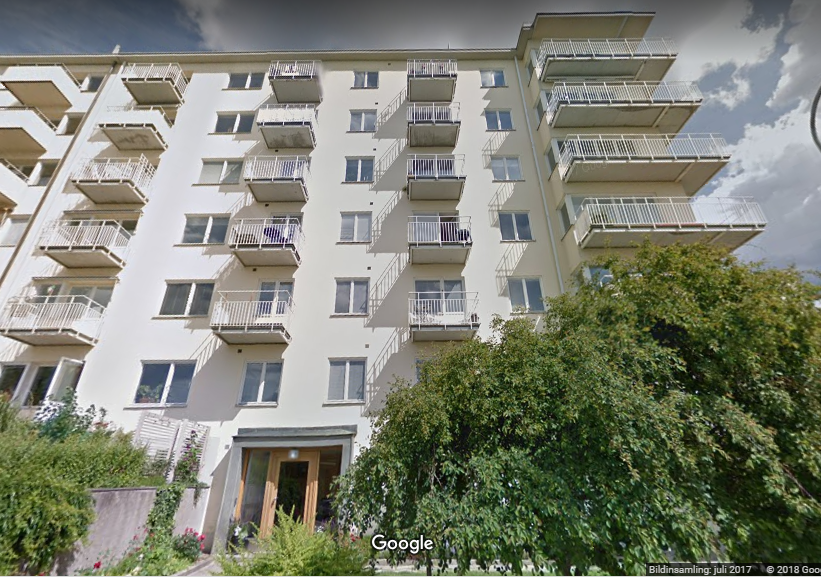 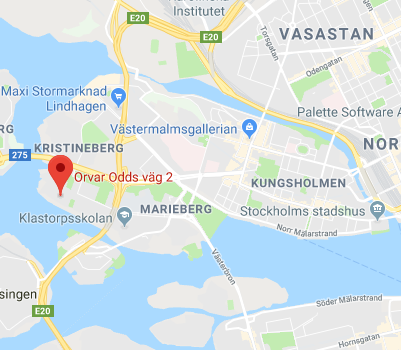 FastighetsuppgifterFastigheten:		Äganderätt. Brf Mälarbröderna 6 är lagfaren ägare sedan 2011.Byggår:		1937 Ombyggnadsår:	2007Tomtyta: 		708 m²Antal lägenheter:	30 lägenheter varav samtliga är upplåtna med bostadsrättAntal lokaler:		3 mindre förrådBostadsyta:		1 951 m²  Äkta förening:		JaAdress:		Orvar Odds väg 2 I medlemsavgiften ingår:	Uppvärmning, VA och bredband. Bredbandsavgiften särredovisas på avgiftavin.   Byggnadstekniska uppgifterHustyp:		Flerbostadshus på sprängt bergAntal byggnader:	1Antal våningar ovan mark:	6 exklusive vindenVind:		Inrymmer förråd, dusch och toalett samt två terrasserKällare:		Souterräng. Inrymmer förråd, tvättrum, torkrum samt sopkarusell.Hiss:		JaUndergrund:		BergGrundläggning:	Grundmurar av betong till bergFasad:		Puts på tegel. Plåt på vindsvåning.Yttertak:		Rostfri plåtFönster:		2-glas kopplade träfönsterUppvärmning:		FjärrvärmeVentilation:		Fläktförstärkt självdrag. Tilluft via spaltventiler i fönster / väggventiler Balkonger: 		Betong på stålbalksram, aluminiumräcken, plåtskärmarTvättstuga:		2 tvättmaskiner, 1 torktumlare, 1 torkrum, 1 mangel och 1 tvättbänk Cykelställ:		Finns på tomten samt ett cykelförrådBarnvagnsrum:	Ett begränsat utrymme finns i markplanSopor:		Sortering av mat- och hushållsavfall finns på entréplan inomhusKällsortering:		Stagneliusvägen, parallellgata till Orvar Odds vägAntal parkeringsplatser:	0Obligatoriska uppgifter ålagda fastighetsägarenOVK:		2016. Endast kolfilterfläkt får användas i köken. Nästa OVK: 2021.Radonmätning:	2015, 2018/2019Energideklaration:	2009Övrig förvaltningsinformation - AvtalStädning av trapphus:	Städkompaniet Fredrik BergmanLeverens av matta i entrén: 	Jensens DriftServiceavtal tvättmaskiner:	Svanströms (vid avrop)Snöskottning av tak: 	Varierar från år till årHisskötsel:		Hissen AB (vid avrop)Ekonomisk förvaltning:	FastumTeknisk förvaltning:	Föreningen sköter det mesta på egen hand. Jouravtal med Svanströms.Om föreningenÖvrig info:		Äkta bostadsrättsföreningMedlemsansökan:	Skickas till Fastum (Adress: Box 3118, 169 03 Solna)Krav på medlemskap:	Enbart fysisk person/er, ej juridiska personer, enbart för permanentboende, ok med olika ägarandel.Avgifter:	Överlåtelseavgift debiteras köparen. Pantsättningsavgift debiteras den som pantsätter bostaden. Redovisningsregler:	Föreningen tillämpar K2-reglerna enligt god redovisningssed. Använder sig av rak avskrivning. Byggnaden är helt avskriven på 100 år med startår 2011.Viktiga renoveringsår2020 – Förbättringsmålning utsida fönster, sotningskontroll. 2020 – Plombering sopnedkast på varje våningsplan. Målning av utrymme bakom hissen för hushålls- och matavfallssortering.2019 – Radonmätning, åtgärdat yttre entrétrappa mot trottoar, åtgärda vattenskada i lägenhet samt             relining avluftningsrör mellan våning 5 och 62018 – Utbyte av fjärrvärmecentral2018 – Höjning av muren med räcke på den bakre terrassen så att medlemmarna får lov att vistas där2017 – Relining av den horisontella gjutjärnsstammen i souterräng, ny torktumlare2016 – Nytt tätskikt terrass på baksidan2016 – Byte av entrédörrar och målning av trapphus2016 – OVK genomförd2015 – Obligatorisk ventilationskontroll, kontroll av rökkanaler2013 – Fönster renoverades och målades utvändigt. Byte av expansionskärl.2010 – Takrenovering2007 – Stambyte i kök och badrum samt elstambyte2000 – Fasadrenovering, balkonger1998 – Byte av undercentralViktiga händelser under 2021 och framåt. (Händelserna är inte beslutade och kostnader är endast uppskattade):Oförändrad avgift under 2021 Höjning av avgiften årligen från 2022 i takt med inflationen för att täcka prishöjningar för driftkostnader (ca 1-2%). Förbättringsmålning av balkonger efter 2021. Byte av hiss och hissmaskin om 5-10 år.